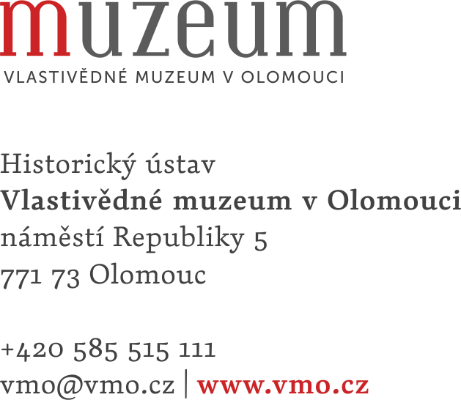 Váš dopis značky / ze dne		Naše značka			Vyřizuje / linka		Datum				44/2019/HÚ			Zdražil/152		20. 11. 2019				Dobrý den,Vlastivědné muzeum v Olomouci touto cestou objednává, v rámci realizace projektu „Vybudování přírodovědné expozice a digitalizace a restaurování sbírek Vlastivědného muzea v Olomouci“, id. č. EIS CZ.06.3.33/0.0/0.0/17_099/0007852, obalový a prokládací materiál dle Vaší cenové nabídky 195704 ze dne 19. 11. 2019 v celkové výši 56.062, 81 Kč bez DPH, 67.836,- Kč s DPH.Z důvodu podmínek administrace projektu žádáme o uvedení názvu projektu a jeho identifikačního čísla do faktury za zboží, viz níže.Název projektu: 	Vybudování přírodovědné expozice a digitalizace a restaurování sbírek Vlastivědného muzea v OlomouciIdentifikační číslo EIS 	CZ.06.3.33/0.0/0.0/17_099/0007852Děkuji.S pozdravem								Ing. Břetislav Holásek, ředitel								Vlastivědné muzeum v OlomouciPotvrzeno 21. 11. 2019